      shakeeb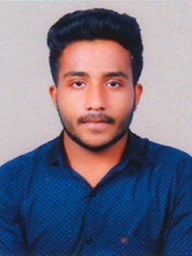 Email: shakeeb.382540@2freemail.com                           Personal Data:Date of Birth :23/05/1997Age:21Sex: maleNationality: IndianMarital Status: nil      shakeebEmail: shakeeb.382540@2freemail.com                           Personal Data:Date of Birth :23/05/1997Age:21Sex: maleNationality: IndianMarital Status: nil CAREER OBJECTIVETo make positive contribution as part of your dynamic and well reputed organization in a position where my management, decision making and communication skills will be appreciated and enhanced. PERSONAL ABILITIESAmbitious  ,hard working ,energetic and well disciplined.Positive thinking ,self motivated and flexible.Good communication skills.Good oral and written skills. STRENGTHPositive attitude.Confident.Hardworking. Innovative. SKILLSStrong understanding of principles of business administration and their practical usage.Excellent managerial qualities.Proficiency in MS office tools and web search tool. PROJECTSProject name :The impact of teamwork on- organizational productivity.Industry in Kerala.Team size:4 HOBBIESPlaying football.Travelling.Listening music.Net surfing.COMPUTER SKILLSSound knowledge of Ms-Word ,Ms-excel, Ms- PowerPoint.Well experienced with use of Internet. CAREER OBJECTIVETo make positive contribution as part of your dynamic and well reputed organization in a position where my management, decision making and communication skills will be appreciated and enhanced. PERSONAL ABILITIESAmbitious  ,hard working ,energetic and well disciplined.Positive thinking ,self motivated and flexible.Good communication skills.Good oral and written skills. STRENGTHPositive attitude.Confident.Hardworking. Innovative. SKILLSStrong understanding of principles of business administration and their practical usage.Excellent managerial qualities.Proficiency in MS office tools and web search tool. PROJECTSProject name :The impact of teamwork on- organizational productivity.Industry in Kerala.Team size:4 HOBBIESPlaying football.Travelling.Listening music.Net surfing.COMPUTER SKILLSSound knowledge of Ms-Word ,Ms-excel, Ms- PowerPoint.Well experienced with use of Internet.BBA from Kerala University.Higher Secondary from Bharatiya Vidhya Bhavan CBSE.SSLC from Bharatiya Vidhya Bhavan CBSE.LANGUAGE KNOWN:English.Malayalam.Tamil.ADDITIONAL QUALIFICATION:Diploma in Operating System: Windows 2007, 2010, 2013 XP-Windows Excel, Word and Powerpoint, Internet Application.DECLARATION.I hereby declare that all the statements made in this resume are true, complete and correct to the best of my knowledge and belief.BBA from Kerala University.Higher Secondary from Bharatiya Vidhya Bhavan CBSE.SSLC from Bharatiya Vidhya Bhavan CBSE.LANGUAGE KNOWN:English.Malayalam.Tamil.ADDITIONAL QUALIFICATION:Diploma in Operating System: Windows 2007, 2010, 2013 XP-Windows Excel, Word and Powerpoint, Internet Application.DECLARATION.I hereby declare that all the statements made in this resume are true, complete and correct to the best of my knowledge and belief.